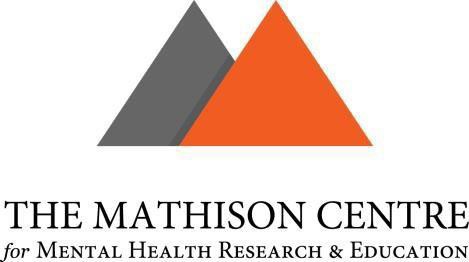 Mathison Centre for Mental Health Research & Education Summer StudentshipsThis award honours the commitment of the donors to the training of future leaders in mental health research by providing studentships to summer students.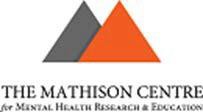 NSERC 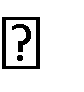 If other, please specify:USRP	AI	                          PURE	Other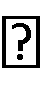 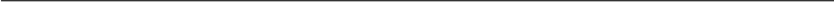 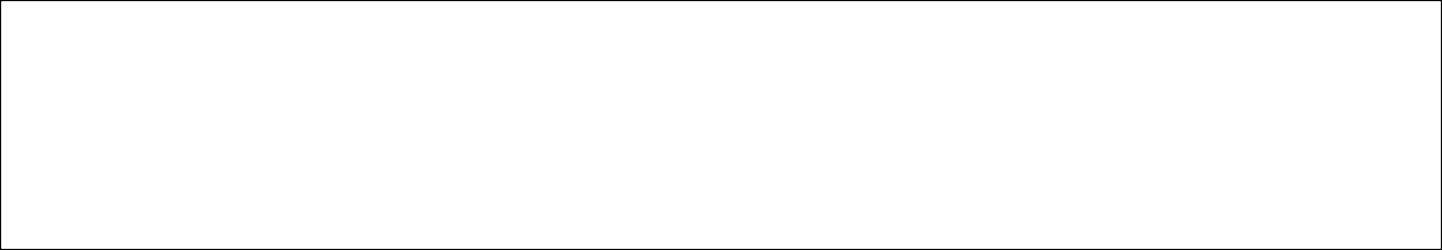 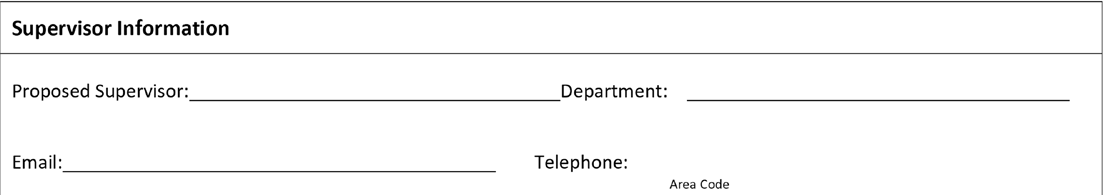 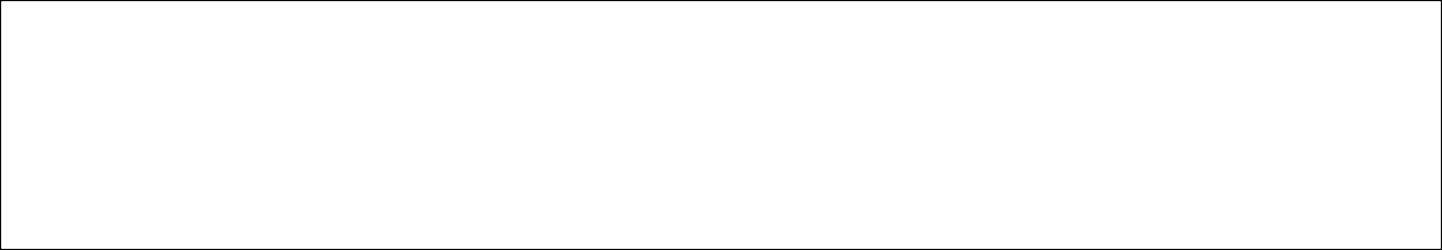 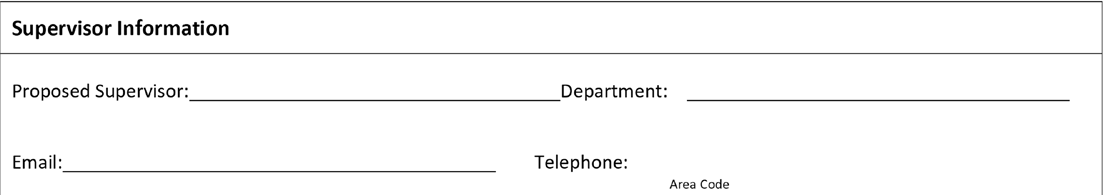 Supervisor SignatureDate 	_ 		 	_ 	Donors:Ronald P. MathisonEligibility:Open to students registered full-time in an undergraduate program at any university worldwide who will undertake summer research in the field of mental health. Only one applicant per supervisor/lab is eligible for funding each year. Preference will be given to candidates who applied for other sources of summer studentship funding.Value:The award is tenable for a minimum of 3 months, and a maximum of 4 months during the period of May to August.The stipend is $1,000 per month to a maximum of $4,000 per student per year.Supervisors Responsibility:Due to limited resources, the Mathison Centre Summer Studentship program will not be able to fund all summer studentship applications. If a student is not awarded a Mathison Summer Studentship, the supervisor is encouraged to provide the required funding.Where Tenable:University of CalgaryCitizenship:UnrestrictedNomination Process:Awards will be adjudicated by the leadership team of the Mathison CentreApply:Candidates must submit transcripts, application form with project description, and supervisor letter of support as one single PDF file to: mathison.centre@ucalgary.caDeadline:March 10th Student Information	Please complete and return this form along with transcripts, and supervisor letter of support.UCID#			Email:			 Name:    		 			 	 Last Name	First Name	Initial(s)Telephone:	-	-	Date of Birth:	-	-Area Code	Month	YearWhat other scholarship programs you have	Please attach copies of the first page of eachapplied to?	application.Work Term	 3 months (June, July, August)	4 Months (May, June, July, August)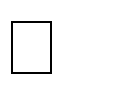 Work Term	 3 months (June, July, August)	4 Months (May, June, July, August)Work Term	 3 months (June, July, August)	4 Months (May, June, July, August)Work Term	 3 months (June, July, August)	4 Months (May, June, July, August)Work Term	 3 months (June, July, August)	4 Months (May, June, July, August)Work Term	 3 months (June, July, August)	4 Months (May, June, July, August)Proposed start date:Proposed start date:Proposed start date:End Date:End Date:End Date:DayMonthYearDayMonthYear